Anbefalingsbrev til projektet [projektnavn]Kære [styregruppeformand]Tak for et godt dialogmøde [dato] [evt. indsæt yderligere detaljer fra dialogmødet]. I forlængelse heraf følger it-rådets vurdering af risikoprofil for projektet samt identificerede risici og anbefalinger til mitigerende handlinger. Samlet risikoprofil og risikoområderPå baggrund af risikovurderingen og dialogmødet vurderes risikoprofilen for [projektnavn] til at være kategori [A/B (høj/lav)]. Se Bilag 1 for yderligere detaljer om risikoprofilerne. Årsagen til, at projektet vurderes som havende en høj risikoprofil skyldes [indsæt begrundelse].I risikovurderingen er der identificeret [x antal] primære risici/risikoområder:[Indsæt risiko/risikoområde][Indsæt risiko/risikoområde][Indsæt risiko/risikoområde][Indsæt risiko/risikoområde]På baggrund af risikoprofilen og ovenstående risici/risikoområder anbefaler Regionernes It-råd, at projektets ejer og styregruppe følger nedenstående anbefalinger med henblik på at mindske projektets risici.Generelle kommentarer[Indsæt overordnede kommentarer].Risiko nr. 1: [Risikonavn][Risikobeskrivelse].Anbefalinger:[Beskrivelse af anbefaling].[Beskrivelse af anbefaling].[Beskrivelse af anbefaling].Risiko nr. 2: [Risikonavn][Risikobeskrivelse].Anbefalinger:[Beskrivelse af anbefaling].[Beskrivelse af anbefaling].[Beskrivelse af anbefaling].Risiko nr. 3: [Risikonavn][Risikobeskrivelse].Anbefalinger:[Beskrivelse af anbefaling].[Beskrivelse af anbefaling].[Beskrivelse af anbefaling].Risiko nr. 4: [Risikonavn][Risikobeskrivelse].Anbefalinger:[Beskrivelse af anbefaling].[Beskrivelse af anbefaling].[Beskrivelse af anbefaling].Risiko nr. 5: [Risikonavn][Risikobeskrivelse].Anbefalinger:[Beskrivelse af anbefaling].[Beskrivelse af anbefaling].[Beskrivelse af anbefaling].Opfølgning på risikovurderingVi ser frem til at modtage jeres responsum som svar på anbefalingsbrevet. Responsummet bedes fremsendt til itraad@regioner.dk senest d. [dd. måned åååå]. Vi har vedhæftet en skabelon, som kan anvendes til udarbejdelse af responsummet. It-rådet vil følge projektets status med udgangspunkt i den månedlige afrapportering til RSI-kredsen.Hvis der er spørgsmål eller behov for yderligere sparring med Regionernes It-råd, så tag gerne kontakt til rådssekretariatet på itraad@regioner.dk.Vi håber, at I har fundet risikovurderingen relevant, og at I ser muligheder for understøttelse af projektets succes ved at implementere anbefalingerne.Med venlig hilsenBilag 1 – Baggrund for risikovurderingRisikoprofilen bygger på nedenstående kriterier: Hvorvidt projektet har en høj kompleksitet Ny/kompleks teknologiMange interessenterOmfattende projektorganisationHvorvidt der er kritiske risici forbundet med projektetHøj grad af forretningsrisiciOmfattende sikkerhedsrisiciAfhængighed til eksterne parter It-rådets konkrete vurdering ud fra det modtagne materiale og drøftelserne på dialogmødetNedenstående figur illustrerer sammenhængen mellem kompleksitet og risici, hvor kategori A og B medfører en høj risikoprofil og C medfører en normal risikoprofil.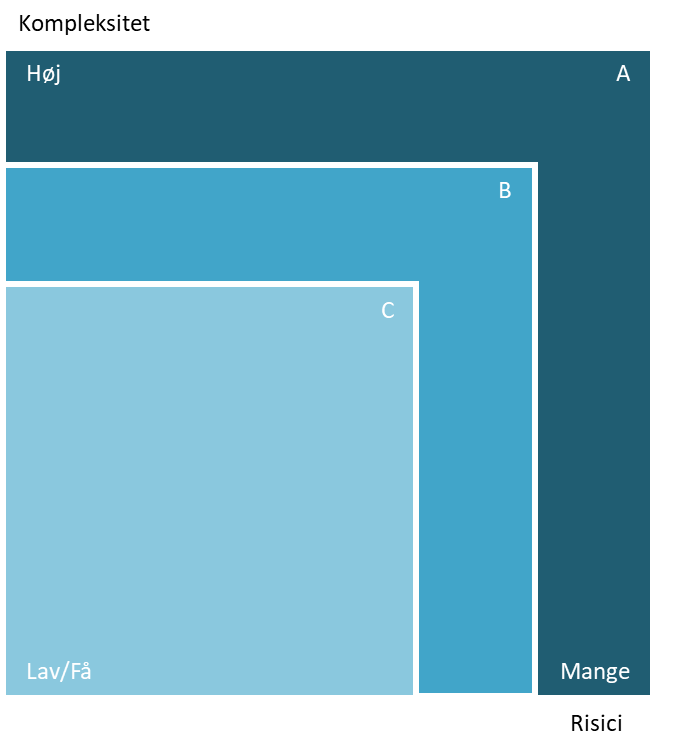 [Rådsmedlems navn][Rådsmedlems navn]Rådsmedlem, Regionernes It-rådRådsmedlem, Regionernes It-råd